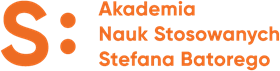 DZIENNIK UMIEJĘTNOŚCI ZAWODOWYCHKierunek PIELĘGNIARSTWO  Studia II stopnia…………………………….					…………………….Imię i nazwisko studenta                                                                                             Numer Albumu                                                                                                                                ……………………………….	                                                                                                                         Podpis Koordynatora Kierunkulub osoby upoważnionejSpis treści:Zakres kształcenia praktycznego Kryteria oceny umiejętności praktycznychWykaz umiejętności praktycznych:Zarządzanie w pielęgniarstwiePracownia endoskopowaOpieka onkologicznaWentylacja mechaniczna długoterminowa opiece stacjonarnej i domowejPodstawowa Opieka ZdrowotnaEdukacja terapeutyczna w wybranych chorobach przewlekłychOpieka w cukrzycyOpieka w leczeniu nerkozastępczymZaliczenie praktyk zawodowych Regulamin kształcenia praktycznegoUwagi studenta o praktykach zawodowychUwagi opiekuna o studencie na praktykach zawodowychKształcenie praktyczne na kierunkuPIELĘGNIARSTWO II STOPNIAKRYTERIA OCENY UMIEJĘTNOŚCI PRAKTYCZNYCHEuropejski System Ocen:PRAKTYKI ZAWODOWE – ZALICZENIE KOŃCOWE       Zaliczenie końcowe praktyk zawodowych  ..............................................Data:..................................Podpis Koordynatora kształcenia praktycznego …...............................................................................Regulamin realizacji i zaliczania praktyk zawodowychna kierunku PielęgniarstwoINFORMACJE OGÓLNEPraktyki studenckie mają charakter obowiązkowy, stanowią integralną część planu studiów.Praktyki mają przypisane punkty ECTS zgodnie ze standardami kształcenia na kierunku Pielęgniarstwo.Celem praktyk jest przygotowanie studenta do pracy zawodowej.Obowiązki i prawa studenta zawarte są w Regulaminie praktyk zawodowych obowiązujących na kierunku Pielęgniarstwo.ZASADY ORGANIZACJI I REALIZACJI PRAKTYK ZAWODOWYCHStudenckie praktyki zawodowe mają charakter nieodpłatny.Zasady obowiązujące przy wyborze placówki:student zgłasza się do wybranej placówki w celu uzyskania ustnej zgody na realizację bezpłatnych praktyk zawodowych (wg wykazu placówek) oraz pisemnej zgody (po wybraniu innej placówki). zgodę uzyskaną w placówce medycznej student przedstawia uczelnianemu opiekunowi praktyk i po akceptacji składa w Biurze Karier. student odbiera z Biura Karier Skierowanie oraz dwa  egzemplarze Porozumienia na praktyki zawodowe. Po podpisaniu Porozumienia przez wybraną placówkę, jeden egzemplarz zostawia w miejscu praktyk drugi egzemplarz składa w Biurze Karier. warunkiem zaliczenia praktyk zawodowych jest 100% obecności oraz uzyskanie zaliczeń na ocenę poszczególnych efektów kształcenia z danego przedmiotu w Dzienniku Umiejętności Pielęgniarskich oraz oceny końcowej od opiekuna praktyk z ramienia placówki,zaliczenia praktyk w systemie Wirtualnej Uczeni dokonuje uczelniany opiekun  praktyk.Uczelniany opiekun praktyk ma prawo do hospitowania zajęć osobiście lub telefonicznie.Studenci, którzy nie mają możliwości realizowania praktyk w wybranych przez siebie placówkach, zgłaszają ten fakt do uczelnianego opiekuna praktyk oraz w Biurze Karier w semestrze zimowym do 31 października lub semestrze letnim do 31 marca. Uczelnia zobowiązuje się do organizacji procesu realizacji praktyk zawodowych obowiązkowych w programie studiów w przypadku braku możliwości ich realizacji w wybranych przez siebie placówkach. Terminy oraz miejsca praktyk zostaną wyznaczone przez Uczelnię, o czym studenci zostaną poinformowani przez uczelnianego opiekuna praktyk.INFORMACJE KOŃCOWEZa organizację i nadzór nad studenckimi praktykami zawodowymi odpowiada uczelniany opiekun praktyk (terminy dyżurów znajdują się na stronie Uczelni).W sprawach trudnych student zgłasza się do Dyrektora Instytutu Nauk o Zdrowiu (terminy dyżurów znajdują się na stronie Uczelni).Wyjątkowe przypadki i sprawy sporne rozstrzyga Dziekan Kolegium.Uwagi studenta o praktykach zawodowychUwagi opiekuna o studencie na praktykach  zawodowychZakres zajęć praktycznych i praktyk zawodowychPraktyki zawodowePraktyki zawodoweZakres zajęć praktycznych i praktyk zawodowychLiczba godzinLiczba punktówECTSZarządzanie w pielęgniarstwie20  godzin1Pracownia endoskopowa   40 godzin2Podstawowa Opieka Zdrowotna20  godzin1Opieka onkologiczna            40 godzin2Wentylacja mechaniczna długoterminowa w opiece stacjonarnej i domowej             40 godzin2Edukacja terapeutyczna w wybranych chorobach przewlekłych             40 godzin2KRYTERIA OGÓLNEPUNKTYZakres ocenyZakres ocenyZakres ocenyZakres ocenyZakres ocenyZakres ocenyKRYTERIA OGÓLNEPUNKTYZasady:Sprawność:Skuteczność:Samodzielność:Komunikowanie się z pacjentem:Postawa:Sposób wykonania czynności2przestrzega zasad, właściwa technika i kolejność wykonania czynnościczynności wykonuje pewnie, energiczniepostępowanie uwzględnia sytuację pacjenta, osiąga celdziałania wykonuje całkowicie samodzielniepoprawny, samodzielny, skuteczny dobór treścipotrafi krytycznie ocenić i analizować swoje postępowanie, współpracuje z zespołem terapeutycznym, pełna identyfikacja z rolązawodowąSposób wykonania czynności1przestrzega zasady po          ukierunkowaniuczynności wykonuje mało pewnie,po krótkim zastanowieniunie zawsze uwzględnia sytuację zdrowotną pacjenta, osiąga cel po ukierunkowaniuwymaga przypomnieniai ukierunkowania w niektórych działaniachwymaga naprowadzania, ukierunkowania w wyborze treścima trudnościw krytycznej ocenie i analizie swojego postępowania,we współpracy z zespołemterapeutycznym oraz w identyfikacji z rolązawodowąSposób wykonania czynności0nie przestrzega zasad, chaotycznie wykonuje działaniaczynności wykonuje niepewnie, bardzo wolnonie bierze pod uwagęindywidualnej sytuacji pacjenta, nie osiąga celuwymaga stałego naprowadzania i przypominania w każdym działaniunie potrafi utrzymać kontaktu werbalnegoz pacjentemnie potrafi krytycznie ocenić i analizować swojego postępowania, nie współpracujez zespołem terapeutycznym, nie identyfikuje się z rolązawodowąECTSDefinicja przyjęta w programach UEPunktacjaOcenaECTSDefinicja przyjęta w programach UE12-115.0 bardzo dobryAWysoki poziom wykonania czynności – wyniki z dopuszczeniem jedynie drugorzędnych błędów.104.5 dobry plusBPowyżej średniego standardu – z pewnymi błędami.94.0 dobryCGeneralnie solidna praca z zauważalnymi błędami.83.5 dostateczny plusDZadowalający, ale ze znaczącymi brakami.73.0 dostatecznyEPraca spełnia minimalne kryteria.6-02.0 niedostatecznyFPraca nie spełnia minimalnych kryteriów – student wymaga powtórzenia całości materiału.PRAKTYKI ZAWODOWEPRAKTYKI ZAWODOWEPRAKTYKI ZAWODOWEPRAKTYKI ZAWODOWEPRAKTYKI ZAWODOWEPRAKTYKI ZAWODOWEPRAKTYKI ZAWODOWEPRAKTYKI ZAWODOWE       WYKAZ UMIEJĘTNOŚCI PRAKTYCZNYCH                 W ZAWODZIE PIELĘGNIARKI           („Student potrafi…”)       WYKAZ UMIEJĘTNOŚCI PRAKTYCZNYCH                 W ZAWODZIE PIELĘGNIARKI           („Student potrafi…”)PRZEDMIOTYPRZEDMIOTYPRZEDMIOTYPRZEDMIOTYPRZEDMIOTYPRZEDMIOTY       WYKAZ UMIEJĘTNOŚCI PRAKTYCZNYCH                 W ZAWODZIE PIELĘGNIARKI           („Student potrafi…”)       WYKAZ UMIEJĘTNOŚCI PRAKTYCZNYCH                 W ZAWODZIE PIELĘGNIARKI           („Student potrafi…”)Zarządzanie w pielęgniarstwiePracownia endoskopowaEdukacja terapeutyczna w wybranych chorobach przewlekłychOpieka onkologicznaWentylacja mechaniczna długoterminowa                        w opiece stacjonarnej                        i domowejPOZ       WYKAZ UMIEJĘTNOŚCI PRAKTYCZNYCH                 W ZAWODZIE PIELĘGNIARKI           („Student potrafi…”)       WYKAZ UMIEJĘTNOŚCI PRAKTYCZNYCH                 W ZAWODZIE PIELĘGNIARKI           („Student potrafi…”)Ocena/data/podpisOcena/data/podpisOcena/data/podpisOcena/data/podpisOcena/data/podpisOcena/data/podpisB.U8uczyć pacjenta i jego rodzinę postępowania przed planowanym i po wykonanym procesie diagnostyki i terapii endoskopowejxB.U9diagnostyczne i terapeutyczne możliwości endoskopii w zakresie przewodu pokarmowego, dróg oddechowych, urologii, ginekologii, laryngologii, anestezjologii i ortopediixB.U10zasady prowadzenia dokumentacji medycznej obowiązujące w pracowni endoskopowejxB.U11diagnozować zagrożenia zdrowotne pacjenta z chorobą przewlekłąxxB.U12oceniać adaptację pacjenta do choroby przewlekłejxPRAKTYKI ZAWODOWEPRAKTYKI ZAWODOWEPRAKTYKI ZAWODOWEPRAKTYKI ZAWODOWEPRAKTYKI ZAWODOWEPRAKTYKI ZAWODOWEPRAKTYKI ZAWODOWEPRAKTYKI ZAWODOWEPRAKTYKI ZAWODOWEPRAKTYKI ZAWODOWEPRAKTYKI ZAWODOWE        WYKAZ UMIEJĘTNOŚCI PRAKTYCZNYCH                         W ZAWODZIE PIELĘGNIARKI            („Student potrafi…”)        WYKAZ UMIEJĘTNOŚCI PRAKTYCZNYCH                         W ZAWODZIE PIELĘGNIARKI            („Student potrafi…”)PRZEDMIOTYPRZEDMIOTYPRZEDMIOTYPRZEDMIOTYPRZEDMIOTYPRZEDMIOTYPRZEDMIOTYPRZEDMIOTYPRZEDMIOTY        WYKAZ UMIEJĘTNOŚCI PRAKTYCZNYCH                         W ZAWODZIE PIELĘGNIARKI            („Student potrafi…”)        WYKAZ UMIEJĘTNOŚCI PRAKTYCZNYCH                         W ZAWODZIE PIELĘGNIARKI            („Student potrafi…”)Zarządzanie w pielęgniarstwieZarządzanie w pielęgniarstwieZarządzanie w pielęgniarstwiePracownia endoskopowaPracownia endoskopowaEdukacja terapeutyczna w wybranych chorobach przewlekłychOpieka onkologicznaWentylacja mechaniczna długoterminowa                        w opiece stacjonarnej                        i domowejPOZ        WYKAZ UMIEJĘTNOŚCI PRAKTYCZNYCH                         W ZAWODZIE PIELĘGNIARKI            („Student potrafi…”)        WYKAZ UMIEJĘTNOŚCI PRAKTYCZNYCH                         W ZAWODZIE PIELĘGNIARKI            („Student potrafi…”)Ocena/data/podpisOcena/data/podpisOcena/data/podpisOcena/data/podpisOcena/data/podpisOcena/data/podpisOcena/data/podpisOcena/data/podpisOcena/data/podpisB.U14przygotowywać materiały edukacyjne dla pacjenta i jego rodziny w ramach poradnictwa zdrowotnegoxB.U15wykorzystywać zasoby technologiczne dla potrzeb poradnictwa zdrowotnegoxB.U16dobierać i stosować metody oceny stanu zdrowia pacjenta w ramach udzielania porad pielęgniarskichxB.U31sprawować specjalistyczną opiekę pielęgniarską nad pacjentem w przebiegu leczenia nerkozastępczego w technikach przerywanych oraz technikach ciągłych (Continuous Renal Replacement Therapy, CRRT);xB.U32planować i przeprowadzać edukację terapeutyczną pacjenta, jego rodziny                 i opiekuna w zakresie samoobserwacji                  i samopielęgnacji podczas dializy                       i hemodializyxB.U34wykorzystywać aktualną wiedzę w celu zapewnienia wysokiego poziomu edukacji terapeutycznej pacjentów chorych na cukrzycę, ich rodzin i opiekunówxB.U35planować i koordynować opiekę nad pacjentem chorym na cukrzycęxB.U36motywować pacjenta chorego na cukrzycę do radzenia sobie z chorobą i do współpracy w procesie leczeniaxB.U37planować opiekę nad pacjentami                z wybranymi chorobami nowotworowymi leczonymi systemowoxB.U38stosować metody i środki łagodzące skutki uboczne chemioterapii                        i radioterapiixB.U39rozpoznawać sytuację psychologiczną pacjenta i jego reakcje na chorobę oraz proces leczenia, a także udzielać mu wsparcia motywacyjno-edukacyjnegoxB.U52przygotowywać sprzęt i urządzenia do wdrożenia wentylacji mechanicznej inwazyjnej, w tym wykonywać test aparatuxB.U53obsługiwać respirator w trybie wentylacji nieinwazyjnejxB.U54przygotowywać i stosować sprzęt do prowadzenia wentylacji nieinwazyjnejxB.U55zapewniać pacjentowi wentylowanemu mechanicznie w sposób inwazyjny kompleksową opiekę pielęgniarskąxB.U56komunikować się z pacjentem wentylowanym mechanicznie z wykorzystaniem alternatywnych metod komunikacjixA.U6analizować strukturę zadań zawodowych pielęgniarek w kontekście posiadanych kwalifikacjixA.U7stosować metody analizy strategicznej niezbędne dla funkcjonowania podmiotów wykonujących działalność lecznicząxA.U8organizować i nadzorować prace zespołów pielęgniarskichxA.U9stosować różne metody podejmowania decyzji zawodowych i zarządczychxA.U10planować zasoby ludzkie, wykorzystując różne metody, organizować rekrutację pracowników             i realizować proces adaptacji zawodowejxA.U11Opracowywać plan rozwoju zawodowego własnego i podległego personelu pielęgniarskiegoxA.U12przygotowywać opisy stanowisk pracy dla pielęgniarek oraz zakresy obowiązków, uprawnień                                 i odpowiedzialnościxA.U13Potrafi opracowywać harmonogramy pracy personelu w oparciu o ocenę zapotrzebowania na opiekę pielęgniarskąxxxxA.U14nadzorować jakość opieki pielęgniarskiej w podmiotach wykonujących działalność leczniczą, w tym przygotować ten podmiot do zewnętrznej oceny jakościxxxxKOMPETENCJE SPOŁECZNEW zakresie kompetencji społeczny studentjest gotów do:KOMPETENCJE SPOŁECZNEW zakresie kompetencji społeczny studentjest gotów do:Zarządzanie w pielęgniarstwiePracownia endoskopowaEdukacja terapeutyczna                w wybranych chorobach przewlekłychOpieka onkologicznaWentylacja mechaniczna długoterminowa                        w opiece stacjonarnej                    i domowejPOZKOMPETENCJE SPOŁECZNEW zakresie kompetencji społeczny studentjest gotów do:KOMPETENCJE SPOŁECZNEW zakresie kompetencji społeczny studentjest gotów do:Ocena/data/podpisOcena/data/podpisOcena/data/podpisOcena/data/podpisOcena/data/podpisOcena/data/podpisK1dokonywania krytycznej oceny działań własnych i działań   współpracowników z poszanowaniem różnic światopoglądowych i kulturowychxxxxxxK2formułowania opinii dotyczących różnych aspektów działalności zawodowej i zasięgania porad ekspertów w przypadku trudności z samodzielnym rozwiązaniem problemuxxxxxxK3.okazywania dbałości o prestiż związany z wykonywaniem zawodu pielęgniarki i solidarność zawodową;xxxxxxK4.rozwiązywania złożonych problemów etycznych związanych z wykonywaniem zawodu pielęgniarki i wskazywania priorytetów w realizacji określonych zadańxxxxxxK5.ponoszenia odpowiedzialności za realizowane świadczenia zdrowotnexxxxxxK6wykazywania profesjonalnego podejścia do strategii marketingowych przemysłu farmaceutycznego i reklamy jego produktówxxxxxLp.Rodzaj praktyki zawodowejMiejsce realizacji / oddziałTermin realizacji/ wymiar godzinowyZaliczenie/ ocenaPodpis nauczycielaPodpis studentaI semestr studiówI semestr studiówI semestr studiówI semestr studiówI semestr studiówI semestr studiówI semestr studiów1.Zarządzanie                                  w pielęgniarstwieII semestr studiówII semestr studiówII semestr studiówII semestr studiówII semestr studiówII semestr studiówII semestr studiów1Pracownia endoskopowa                                                                                                                 III semester studiów                                                                                                                 III semester studiów                                                                                                                 III semester studiów                                                                                                                 III semester studiów                                                                                                                 III semester studiów                                                                                                                 III semester studiów                                                                                                                 III semester studiów1Edukacja terapeutyczna                           w wybranych chorobach przewlekłych *cukrzyca**Leczenie nerkozastepcze*1Edukacja terapeutyczna                           w wybranych chorobach przewlekłych *cukrzyca**Leczenie nerkozastepcze**2Opieka Onkologiczna3Wentylacja mechaniczna długoterminowa                        w opiece stacjonarnej                        i domowejIV semestr studiówIV semestr studiówIV semestr studiówIV semestr studiówIV semestr studiówIV semestr studiówIV semestr studiów1.Podstawowa Opieka Zdrowotna